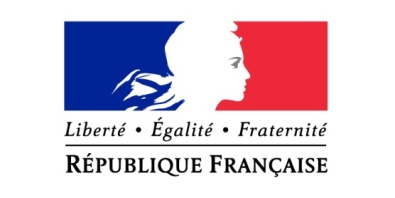 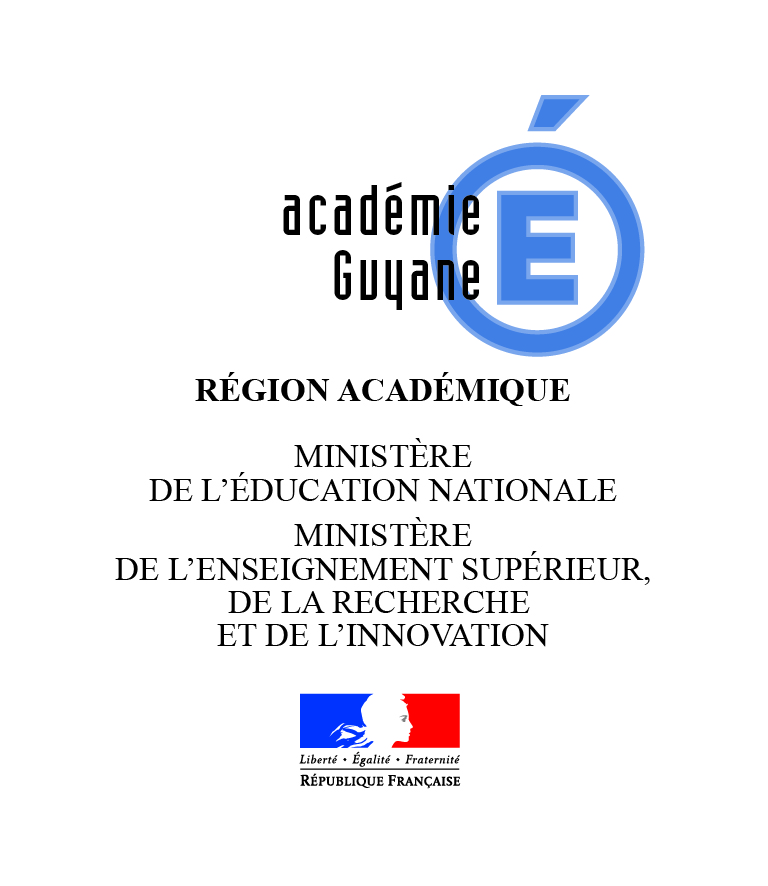   Demande de subventionLes fiches sont à adresser en version électronique à l’adresse : cnes.rectorat@ac-guyane.fr					Joindre le projet pédagogique et le plan de financementNom de l’établissement demandeur :Nom de l’établissement demandeur :Nom de l’établissement demandeur :Nom du chef d’établissement : Adresse de l’établissement: Courriel : Télécopie :Nom du chef d’établissement : Adresse de l’établissement: Courriel : Télécopie :Nom du chef d’établissement : Adresse de l’établissement: Courriel : Télécopie :Intitulé du projetIntitulé du projetIntitulé du projetNom du référent du projet :                                                 Fonction :                                 Téléphone :Nom du référent du projet :                                                 Fonction :                                 Téléphone :Nom du référent du projet :                                                 Fonction :                                 Téléphone :Objectif du projet : Objectif du projet : Objectif du projet : Présentation du projet : Présentation du projet : Présentation du projet : Date de validation au CA (joindre le PV) :Date de validation au CA (joindre le PV) :Date de validation au CA (joindre le PV) :Pays et ville(s) de destination :Pays et ville(s) de destination :Pays et ville(s) de destination :Date du voyage :Date du voyage :Nombre d’élèves concernés :Nombre d’élèves concernés :Budget total :Budget total :Coût par famille :Coût par famille :Autofinancement de l’établissement :Autofinancement de l’établissement :Date de validation au CA (joindre le PV) :Date de validation au CA (joindre le PV) :Visa du chef d’établissement :Visa du chef d’établissement :Visa du chef d’établissement :Validation IA-IPR :Date d’arrivée au rectorat :Date d’arrivée au rectorat :